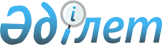 Об организации и обеспечении приписки граждан мужского пола, которым в 2012 году исполняется семнадцать лет, к призывному участку Сайрамского района
					
			Утративший силу
			
			
		
					Постановление акимата Сайрамского района Южно-Казахстанской области от 2 декабря 2011 года N 1440. Зарегистрировано Управлением юстиции Сайрамского района Южно-Казахстанской области 23 декабря 2011 года N 14-10-175. Утратило силу в связи с истечением срока применения - письмо Сайрамского районного акимата Южно-Казахстанской области от 8 августа 2012 года № 2796      Сноска. Утратило силу в связи с истечением срока применения -  письмо Сайрамского районного акимата Южно-Казахстанской области от 08.08.2012 № 2796.

      В соответствии с подпунктом 8 пункта 1 статьи 31 Закона Республики Казахстан от 23 января 2001 года "О местном государственном управлении и самоуправлении в Республике Казахстан", статьями 25, 36 Закона Республики Казахстан от 24 марта 1998 года "О нормативных правовых актах", статьей 17 Закона Республики Казахстан от 8 июля 2005 года "О воинской обязанности и воинской службе" и постановлением Правительства Республики Казахстан от 5 мая 2006 года № 371 "Об утверждении Правил о порядке ведения воинского учета военнообязанных и призывников в Республике Казахстан" акимат Сайрамского района ПОСТАНОВЛЯЕТ:



      1. Провести с 4 января по 30 марта 2012 года приписку граждан Республики Казахстан мужского пола 1995 года рождения исполнившим 17 лет в 2012 году к призывному участку государственного учреждения (далее - ГУ) "Отдел по делам обороны Сайрамского района".



      2. Для проведения приписки граждан 1995 года рождения к призывному участку создать комиссию по проведению приписки в следующем составе: 

      3. Рекомендовать ГККП «Сайрамская районная поликлиника «Аксукент» (главный врач С.Абуов – по согласованию), ГККП «Сайрамская районная поликлиника «Карабулак» (главный врач Э.Рахметова – по согласованию), ГККП «Сайрамская районная поликлиника «Сайрам» (главный врач Х.Ашурбаев – по согласованию):

      1) в целях организации медицинского освидетельствования граждан 1995 года рождения обеспечить медицинскую комиссию необходимым медицинским оборудованием и медикаментами;

      2) обеспечить быстрое прохождение стационарного обследования приписываемых по направлению приписной комиссии;

      3) обеспечить своевременное и беспрерывное прохождение приписываемых по сдаче общих анализов, по флюорографическому и электрокардиологическому обследованию.



      4. Рекомендовать ГУ «Отдел по делам обороны Сайрамского района» (начальник отдела В.Бердибеков - по согласованию):

      1) совместно с ГУ «Отдел образования Сайрамского района» провести отбор кандидатов для подготовки по военно-техническим специальностям и поступлению в военные учебные заведения Республики Казахстан;

      2) в период приписки совместно с ГУ «Отдел образования Сайрамского района» организовать и провести воспитательную, разъяснительную работу среди допризывной молодежи по военно-патриотическим вопросам;

      3) представить к 10 апреля 2012 года информацию акиму района об итогах проведения приписки и о работе приписной комиссии.



      5. ГУ «Отдел образования Сайрамского района» (начальник отдела Д.Айкозова) и акимам сельских округов:

      1) своевременно предоставить в ГУ «Отдел по делам обороны Сайрамского района» списки и документы допризывной молодежи, контролировать своевременное распространение повесток;

      2) обеспечить своевременное прибытие приписываемых согласно графика на призывной участок и обратно в сопровождении преподавателей-организаторов начальной военной подготовки и специалистов по воинскому учету;

      3) совместно с руководителями предприятий и учебных заведений определить допризывную молодежь 1995 года рождения слабо владеющих государственным и русским языками и организовать их обучение.



      6. Рекомендовать ГУ «Управление внутренних дел Сайрамского района» (начальник М.Оразалиев -по согласованию):

      1) оказать содействие в розыске и доставке на призывной пункт лиц, уклоняющихся от приписки, а также выделить одного сотрудника для поддержания порядка на призывном пункте;

      2) осуществлять розыск и задержание лиц, уклонившихся от выполнения воинской обязанности после 1 апреля 2012 года.



      7. Установить, что за членами комиссии по приписке граждан к призывному участку и медицинскими работниками на время работы в призывном участке сохраняются место работы, занимаемая должность и заработная плата.



      8. Настоящее постановление вступает в силу со дня его государственной регистрации в органах юстиции и вводится в действие по истечении десяти календарных дней со дня его первого официального опубликования.



      9. Контроль за исполнением настоящего постановления возложить на заместителя акима района Ш.Халмурадова.      Аким района:                               У.Кайназаров      СОГЛАСОВАНО:      Начальник отдела по делам

      обороны Сайрамского района                 В.А.Бердибеков

      «02» 12.2011 года      Начальник Управления внутренних

      дел Сайрамского района города              М.М.Оразалиев

      «02» 12.2011 года      Главный врач Сайрамской

      районной поликлиники «Аксукент»            С.Х.Абуов

      «02» 12.2011 года      Главный врач Сайрамской

      районной поликлиники «Карабулак»           Э.Т.Рахметова

      «02» 12.2011 года      Главный врач Сайрамской

      районной поликлиники «Сайрам»              Х.Б.Ашурбаев

      «02» 12.2011 года
					© 2012. РГП на ПХВ «Институт законодательства и правовой информации Республики Казахстан» Министерства юстиции Республики Казахстан
				Бердибеков Валихан Абдукадыровичначальник ГУ «Отдела по делам обороны Сайрамского района», председатель комиссии;Жакыпбеков Акылбай Жусипбековичглавный специалист ГУ «Отдел внутренней политики Сайрамского района», заместитель председателя комиссии, уполномоченный представитель акимата районаЧлены комиссии:Члены комиссии:Саитмуратов Абдуманнап Умурзаковичхирург государственного коммунального казенного предприятия (далее-ГККП) «Сайрамская районная поликлиника «Аксукент», председатель медицинской комиссииЕсенов Бауыржанзаместитель начальника ГУ «Управление внутренних дел Сайрамского района»Горшкова Наталья Ивановнамедицинская сестра ГККП «Сайрамская районная поликлиника «Аксукент», секретарь комиссии.